    桃園市進出口商業同業公會 函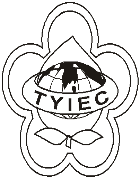          Taoyuan Importers & Exporters Chamber of Commerce桃園市桃園區中正路1249號5樓之4           TEL:886-3-316-4346   886-3-325-3781   FAX:886-3-355-9651ie325@ms19.hinet.net     www.taoyuanproduct.org受 文 者: 夏暉物流有限公司          好食宜食品股份有限公司發文日期：中華民國110年8月5日發文字號：桃貿豐字第110281號附    件：主   旨：自110年8月9日起至111年2月8日止(進口日)，針對印尼輸入「0910.99.90.00-2，其他香辛料」，採加強抽批查驗，請查照。說   明：      一、依據衛生福利部食品藥物管理署110年8月3日FDA北字第1102002854A號函辦理。      二、自印尼輸入貨品分類號列「0910.99.90.00-2，其他香辛料」產品，於近6個月不符合食品安全衛生管理法第15條已達3批，為確保輸入食品之衛生安全，爰採加強抽批查驗。三、按食品安全衛生管理法第7條規定，食品業者應實施自主管理，確保食品衛生安全，發現產品有危害衛生安全之虞時，應即主動停止販賣及辦理回收，並通報地方主管機關。違反者，將依同法第47條處分。敬請會員廠商遵照辦理。  理事長  簡 文 豐